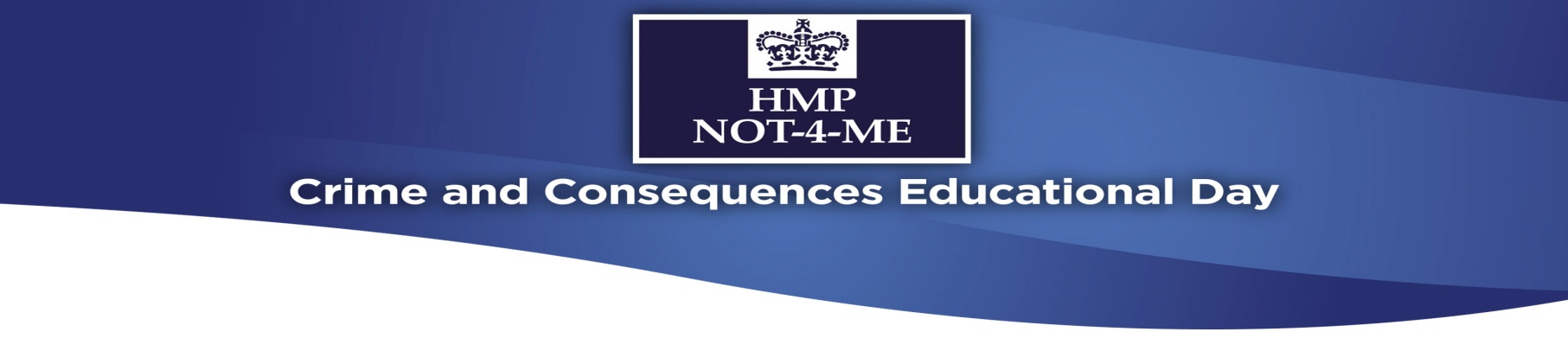 Crime Scene InvestigationCan you Solve the Crime? Who Killed Bobbie Moss? Good Luck…What the Suspects said on Police Interview…Other evidence identified…Traces of Olbas Oil were found on the victim.The blood hand print found on the door was identified as Pippa Toon hand print and the victim’s blood.What was found at evidence station 3 was also found on the victim’s top.Who Killed Bobbie Moss?Thank you for actively taking part in our crime and consequences educational day. We wish you all the very best for the future and hope you enjoyed the experience and learnt valuable information on staying safe, the law, making informed choices and appreciating the VALUE of your freedom. Please revisit our feedback page and leave a comment. We would love to hear your thoughts on the day.Take care and all the very best for the future. HMP NOT-4-ME. We hope Its NOT-4-YOU!Today you became CSI Officers after a crime scene was discovered at your School. You worked your way round the scene and analysed 10 different potential evidential stations identified by the yellow crime scene markers. In your booklets you have 4 suspects and information about them. On this page you have the suspects own personal version of events after being interviewed by the Police. With family or friends look at all the information you have gathered and see if you can work out the Killer. Tomorrow at School you will be told exactly what each evidential station was by your teacher. You will also be given the answer to WHO KILLED BOBBIE MOSS? GOOD LUCK…Suspect 1 - Colin Dawes I realised I had made a mistake and that Bobbie did not say “I looked scruffy and that it is way below the standards this School expects”. She was saying that about Blossom who was stood behind me. I thought because she was looking towards me, she was meaning me. Blossom did look very scruffy for an interview and had like brown stains on her top that looked like gravy granules. She was also smoking on School grounds. She continued smoking as she walked to the entrance straight across the flower beds and white gravel and threw the empty Berkley cigarette packet on the floor rather than the bin. Smoking is bad for you but she also disobeyed School rules.  She gave Pippa and Lee a right dirty look as she walked by them sat on the wall. She was an awful lady. I said gotcha because I had caught the pupil who had been vandalising the School sign earlier. I would never hurt anyone, you have to believe me.Suspect 2 - Blossom Amelia  It was Pippa that did it. I saw her with my own eyes stood watching from the classroom door and never even went in the room. She pushed the girl into a chair and table and the girl fell on the floor. She used the knife to do it and then tried stopping the blood with a white vest top. She then said oh no what have I done. She then stole money from her and coins went everywhere. When she saw me, she ran over and grabbed a lump out of my hair which fell on the floor and took off her red boot and tried to hit me too. She is crazy. I hope you have arrested her before she does this to anybody else. I never even went near the victim and have a bad cold, I wouldn’t have had the energy to attack anybody. Pippa might look sweet and innocent but she is not, she’s a killer, she even had blood on her hands to prove it. I was only in the classroom entrance a matter of moments and was too scared to help the victim so I went to to tell someone to call the police. I was so frantic and twitchy and found it hard to tell someone what had happened. Suspect 3 - Pippa Toon I heard a scream that sounded like Bobbie, so I ran off to see what had happened. I saw a girl leaning close over Bobbie on the classroom floor. Bobbie was laid motionless. I shouted ‘what happened’ and ran over to help. The girl immediately hit me and in the struggle pulled off my red boot. I grabbed her hair and pushed her away which just gave myself enough time to get away. I ran out of the classroom to hide. I thought I was going to be next I was terrified. The girl that hit me was white with dark hair and was about 45-50 years old. She seemed weirdly calm throughout attacking me. Suspect 4 - Lee Whittaker I can’t believe I am a suspect. I was sat with Pippa on a wall when I heard a big scream that sounded like Bobbie. Pippa ran off to have a look. I didn’t go because I am on crutches with a sprained ankle. I was devastated when I heard the news about Bobbie. I had last seen her before her interview to wish her luck. She gave me one of her cans of coconut juice which was her favourite drink. I just couldn’t stop crying when I was told the news by the receptionist. I just sat with my head in my hands. I think it was that old man with grey hair that killed Bobbie. He looked very shifty and I heard him say gotcha, shortly after the scream. Why else would he say that? 